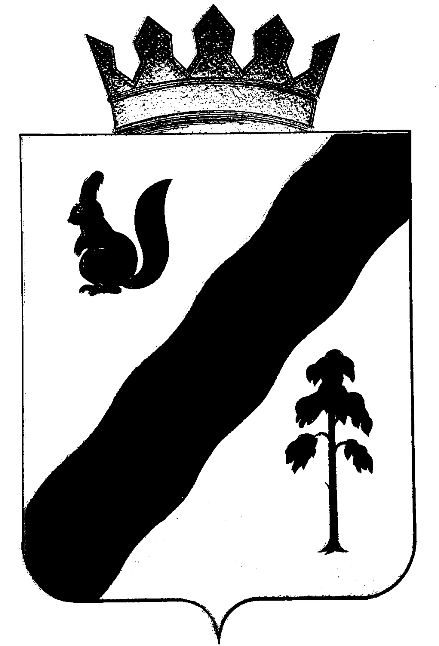 ПОСТАНОВЛЕНИЕАДМИНИСТРАЦИиГАЙНСКОГО МУНИЦИПАЛЬНОГО ОКРУГАПЕРМСКОГО КРАЯОб утверждении муниципальных заданий на предоставление муниципальных услуг (выполнение работ) в сфере культуры и спорта на 2021 год и на плановый период  2022-2023 годов         В соответствии со статьей 69.2  Бюджетного кодекса Российской Федерации, статьей 9.2 Федерального закона от 12 января 1996 года № 7-ФЗ "О некоммерческих организациях", Уставом Гайнского муниципального округа, Порядком формирования муниципального задания, утвержденного постановлением администрации Гайнского муниципального округа  от 10.09.2020 года № 828администрация Гайнского муниципального округа ПОСТАНОВЛЯЕТ:1. Утвердить прилагаемые Муниципальные задания на предоставление муниципальных услуг (выполнение работ) в сфере культуры и спорта  муниципальным бюджетным учреждениям культуры и спорта, подведомственным администрации Гайнского муниципального округа, на 2021 год и на плановый период 2022 и 2023 годы.2. Постановление вступает в силу с момента подписания и распространяется на правоотношения, возникшие с 01.01.2021 года.3. Контроль  исполнения настоящего постановления возложить на заместителя главы округа по социальной и внутренней политике.И. о. главы округа-главы администрации Гайнского муниципального округа                                                       В.А. ЗакировУТВЕРЖДЕНОпостановлением администрации Гайнского муниципального округа                                                                                                                                              от  20.01.2021  № 26МУНИЦИПАЛЬНОЕ ЗАДАНИЕ № 1   на 2021  год и на плановый период 2022 и 2023 годовЧасть 1. Сведения об оказываемых муниципальных услугах Раздел 13. Показатели, характеризующие объем и (или) качество муниципальной услуги:  3.1. Показатели, характеризующие качество муниципальной услуги:Допустимые (возможные) отклонения от установленных показателей качества муниципальной услуги, в пределах которых муниципальное задание считается выполненным (процентов)  7% - 28 человек3.2. Показатели, характеризующие объем муниципальной услуги:Допустимые (возможные) отклонения от установленных показателей объема муниципальной услуги, в пределах которых муниципальное задание считается выполненным (процентов) 7 % - 4 221 Человеко - часРаздел 23. Показатели, характеризующие объем и (или) качество муниципальной услуги:3.1. Показатели, характеризующие качество муниципальной услуги:Допустимые (возможные) отклонения от установленных показателей качества муниципальной услуги, в пределах которых муниципальное задание считается выполненным (процентов) 7% - 7 человек3.2. Показатели, характеризующие объем муниципальной услуги:Допустимые (возможные) отклонения от установленных показателей объема муниципальной услуги, в пределах которых муниципальное задание считается выполненным (процентов): 7 %Часть 2. Сведения о выполняемых работахРаздел 2.13. Показатели, характеризующие объем и (или) качество работы:3.1. Показатели, характеризующие качество работы:Допустимые (возможные) отклонения от установленных показателей качества работы, в пределах которых муниципальное задание считается выполненным (процентов): 7 %.3.2. Показатели, характеризующие объем работы:Допустимые (возможные) отклонения от установленных показателей объема работы, в пределах которых муниципальное задание считается выполненным (процентов): 7 %4. Нормативные правовые акты, устанавливающие размер платы (цену, тариф) либо порядок ее (его) установления:5. Порядок оказания муниципальной услуги5.1. Нормативные правовые акты, регулирующие порядок оказания муниципальной услуги- Устав Муниципальное бюджетное учреждение дополнительного образования «Детская школа искусств «Гармония» п.Гайны- Федеральный закон от 29.12.2012 № 273-ФЗ «Об образовании в Российской Федерации»;5.2. Порядок информирования потенциальных потребителей муниципальной услуги:Часть 3. Прочие сведения о муниципальном задании Основания для досрочного прекращения выполнения муниципального задания:- ликвидация учреждения в соответствии со ст. 61 Гражданского кодекса Российской Федерации;- исключение муниципальной услуги из ведомственного перечня муниципальных услуг и работ, оказываемых и выполняемых муниципальными учреждениями Гайнского муниципального округа.2. Иная информация, необходимая для выполнения (контроля над  выполнением) муниципального задания ____-____________________________   3. Порядок контроля  за выполнением муниципального задания4. Требования к отчетности о выполнении муниципального задания: своевременное предоставление отчётов по утверждённой форме, полнота и достоверность предоставляемой информации.4.1. Периодичность представления отчетов о выполнении муниципального задания  ежеквартально4.2. Сроки представления отчетов о выполнении муниципального задания:  не позднее 5-го числа, месяца следующего за отчетным периодом4.3. Иные требования к отчетности о выполнении муниципального задания  Администрация Гайнского муниципального округа  вправе  внести дополнительные показатели в форму отчёта  по  мере возникновения необходимости. В случае уменьшения объема предоставления муниципальных услуг годовая отчетность должна дать объяснение  причин невыполнения муниципального задания.УТВЕРЖДЕНОпостановлением администрации Гайнского муниципального округа                                                                                                                                              от  20.01.2021  № 26МУНИЦИПАЛЬНОЕ ЗАДАНИЕ № 3   на 2021 год и на плановый период 2022 и 2023 годовЧасть 1. Сведения об оказываемых муниципальных услугах Раздел _1___3. Показатели, характеризующие объем и (или) качество муниципальной услуги:3.1. Показатели, характеризующие качество муниципальной услуги: Допустимые (возможные) отклонения от установленных показателей качества муниципальной услуги, в пределах которых муниципальное задание считается выполненным (процентов) 10%3.2. Показатели, характеризующие объем муниципальной услуги: Допустимые (возможные) отклонения от установленных показателей объема муниципальной услуги, в пределах которых муниципальное задание считается выполненным (процентов): 10 %Нормативные правовые акты, устанавливающие размер платы (цену, тариф) либо порядок ее (его) установления:5. Порядок оказания муниципальной услуги5.1. Нормативные правовые акты, регулирующие порядок оказания муниципальной услуги- Закон Российской Федерации от 09 октября 1992 г. № 3612-1 «Основы законодательства РФ о культуре»;- Федеральный закон от 26 мая 1996 г. № 54-ФЗ «О Музейном фонде Российской Федерации и музеях в Российской Федерации»; - Положение о Музейном фонде Российской Федерации (утверждено Постановлением Правительства Российской Федерации от 12 февраля 1998 г. № 179); 5.2. Порядок информирования потенциальных потребителей муниципальной услуги:Часть 2. Сведения о выполняемых работахРаздел _1___  3. Показатели, характеризующие объем и (или) качество работы:3.1. Показатели, характеризующие качество работы:Допустимые (возможные) отклонения от установленных показателей качества работы, в пределах которых муниципальное задание считается выполненным (процентов) 10%.3.2. Показатели, характеризующие объем работы:Допустимые (возможные) отклонения от установленных показателей объема работы, в пределах которых муниципальное задание считается выполненным (процентов) 10%.Раздел 23. Показатели, характеризующие объем и (или) качество работы:3.1. Показатели, характеризующие качество работы:Допустимые (возможные) отклонения от установленных показателей качества работы, в пределах которых муниципальное задание считается выполненным (процентов) 10%.3.2. Показатели, характеризующие объем работы:Допустимые (возможные) отклонения от установленных показателей объема работы, в пределах которых муниципальное задание считается выполненным (процентов) 10%.Часть 3. Прочие сведения о муниципальном задании 1. Основания для досрочного прекращения выполнения муниципального задания: реорганизация или ликвидация учреждения2. Иная информация, необходимая для выполнения (контроля за выполнением) муниципального задания ________________________________    3. Порядок контроля за выполнением муниципального задания4. Требования к отчетности о выполнении муниципального задания: своевременное предоставление отчётов по утверждённой форме, полнота и достоверность предоставляемой информации.4.1. Периодичность представления отчетов о выполнении муниципального задания  ежеквартально.4.2. Сроки представления отчетов о выполнении муниципального задания: ежеквартально, до 20-го числа месяца, следующего за отчетным кварталом; годовые - до 30 января.4.3. Иные требования к отчетности о выполнении муниципального задания  ___5. Иные показатели, связанные с выполнением муниципального задания  ___УТВЕРЖДЕНОпостановлением администрации Гайнского муниципального округа                                                                                                                                              от  20.01.2021  № 26         МУНИЦИПАЛЬНОЕ ЗАДАНИЕ № 5на 2021 год и на плановый период 2022 и 2023 годовЧасть 1. Сведения об оказываемых муниципальных услугах Раздел _1___3. Показатели, характеризующие объем и (или) качество муниципальной услуги:3.1. Показатели, характеризующие качество муниципальной услуги Допустимые (возможные) отклонения от установленных показателей качества муниципальной услуги, в пределах которых муниципальное задание считается выполненным (процентов) 10%3.2. Показатели, характеризующие объем муниципальной услуги: Допустимые (возможные) отклонения от установленных показателей объема муниципальной услуги, в пределах которых муниципальное задание считается выполненным (процентов): 10 %Нормативные правовые акты, устанавливающие размер платы (цену, тариф) либо порядок ее (его) установления:Порядок оказания муниципальной услуги5.1. Нормативные правовые акты, регулирующие порядок оказания муниципальной услуги-Устав ММБУК «КМЦ»,- Постановление администрации Гайнского муниципального округа от 20.01.2021 № 24 «Об утверждении плановых объемов муниципального задания на оказание   муниципальных  услуг (работ)  в разрезе муниципальных услуг (работ) в натуральном выражении на 2021 год и плановый период 2022 и 2023 годы.»;5.2. Порядок информирования потенциальных потребителей муниципальной услуги:Часть 3. Прочие сведения о муниципальном заданииОснования для досрочного прекращения выполнения муниципального задания: Ст.61 Гражданского кодекса Российской Федерации - Ликвидация учреждения 2. Иная информация, необходимая для выполнения (контроля за выполнением) муниципального задания ________________________________    ______________________________________________________________________3. Порядок контроля за выполнением муниципального задания4. Требования к отчетности о выполнении муниципального задания: своевременное предоставление отчётов по утверждённой форме, полнота и достоверность предоставляемой информации4.1. Периодичность представления отчетов о выполнении муниципального задания  ежеквартально 4.2. Сроки представления отчетов о выполнении муниципального задания__ ежеквартально, до 20-го числа месяца следующего за отчетным кварталом; годовые - до 30 января.4.3. Иные требования к отчетности о выполнении муниципального задания  ___-____________________________________________________5. Иные показатели, связанные с выполнением муниципального задания  _____-___________________________________________________УТВЕРЖДЕНОпостановлением администрации Гайнского муниципального района                                                                                                                                                   от  20.01.2021  № 26         МУНИЦИПАЛЬНОЕ ЗАДАНИЕ № 4на 2021 год и на плановый период 2022 и 2023 годовЧасть 1. Сведения об оказываемых муниципальных услугах Раздел 13. Показатели, характеризующие объем и (или) качество муниципальной услуги:3.1. Показатели, характеризующие качество муниципальной услуги:Допустимые (возможные) отклонения от установленных показателей качества муниципальной услуги, в пределах которых муниципальное задание считается выполненным (процентов): 10 %.  3.2. Показатели, характеризующие объем муниципальной услуги:Допустимые (возможные) отклонения от установленных показателей объема муниципальной услуги, в пределах которых муниципальное задание считается выполненным (процентов) 5 %4. Нормативные правовые акты, устанавливающие размер платы (цену, тариф) либо порядок ее (его) установления:5. Порядок оказания муниципальной услуги5.1. Нормативные правовые акты, регулирующие порядок оказания муниципальной услуги-Устав МБУК «Гайнская межпоселенческая районная центральная библиотека»;- Постановление администрации Гайнского муниципального округа от 20.01.2021 № 24 «Об утверждении плановых объемов муниципального задания на оказание   муниципальных  услуг (работ)  в разрезе муниципальных услуг (работ) в натуральном выражении на 2021 год и плановый период 2022 и 2023 годы.»;5.2. Порядок информирования потенциальных потребителей муниципальной услуги:Часть 2. Сведения о выполняемых работах Раздел _1___     3. Показатели, характеризующие объем и (или) качество работы:3.1. Показатели, характеризующие качество работы:Допустимые (возможные) отклонения от установленных показателей качества муниципальной услуги, в пределах которых муниципальное задание считается выполненным (процентов): 10 % 3.2. Показатели, характеризующие объем работы:Допустимые (возможные) отклонения от установленных показателей качества работы, в пределах которых муниципальное задание считается выполненным (процентов): 5 %Часть 3. Прочие сведения о муниципальном задании 1. Основания для досрочного прекращения выполнения муниципального задания:  ст.61 Гражданского кодекса Российской Федерации2. Иная информация, необходимая для выполнения (контроля за выполнением) муниципального задания __-______________________________  3. Порядок контроля за выполнением муниципального задания4. Требования к отчетности о выполнении муниципального задания:    своевременное предоставление отчётов по утверждённой форме, полнота и достоверность предоставляемой информации: 4.1. Периодичность представления отчетов о выполнении муниципального задания:    за квартал, за полугодие, за 9 месяцев, за год.4.2. Сроки представления отчетов о выполнении муниципального задания   до 20 числа ежеквартальный отчёт, до 10 числа полугодовой отчёт и отчёт за 9 месяцев, до 25 числа годовой отчет.4.3. Иные требования к отчетности о выполнении муниципального задания  _-______________________________________________________5. Иные показатели, связанные с выполнением муниципального задания  ___-_____________________________________________________УТВЕРЖДЕНОпостановлением администрации Гайнского муниципального района                                                                                                                                                   от  20.01.2021  № 26         МУНИЦИПАЛЬНОЕ ЗАДАНИЕ № 1   на 2021 год и на плановый период 2022 и 2023 годовЧасть 1. Сведения об оказываемых муниципальных услугах Раздел _1___Показатели, характеризующие объем и (или) качество муниципальной услуги:Показатели, характеризующие качество муниципальной услуги:Допустимые (возможные) отклонения от установленных показателей качества муниципальной услуги, в пределах которых муниципальное задание считается выполненным (процентов) – 10 %.3.2. Показатели, характеризующие объем муниципальной услуги:Допустимые (возможные) отклонения от установленных показателей объема муниципальной услуги, в пределах которых муниципальное задание считается выполненным (процентов): 10 %Нормативные правовые акты, устанавливающие размер платы (цену, тариф) либо порядок ее (его) установления:5. Порядок оказания муниципальной услуги5.1. Нормативные правовые акты, регулирующие порядок оказания муниципальной услуги - Устав МБУ ФКиС «Физкультурно-оздоровительный центр «Олимп»- Постановление администрации Гайнского муниципального округа от 20.01.2021 № 24 «Об утверждении плановых объемов муниципального задания на оказание   муниципальных  услуг (работ)  в разрезе муниципальных услуг (работ) в натуральном выражении на 2021 год и плановый период 2022 и 2023 годы» 5.2. Порядок информирования потенциальных потребителей муниципальной услуги:Часть 2. Сведения о выполняемых работах Раздел _1__3. Показатели, характеризующие объем и (или) качество работы:3.1. Показатели, характеризующие качество работы :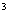 Допустимые (возможные) отклонения от установленных показателей объема работы, в пределах которых муниципальное задание считается выполненным (процентов) – 10 %3.2. Показатели, характеризующие объем выполнения работы:Допустимые (возможные) отклонения от установленных показателей объема муниципальной услуги, в пределах которых муниципальное задание считается выполненным (процентов): 10 %Часть 3. Прочие сведения о муниципальном задании 1. Основания для досрочного прекращения выполнения муниципального задания: ликвидация (реорганизация) муниципального учреждения____2. Иная информация, необходимая для выполнения (контроля за выполнением) муниципального задания __-______________________    3. Контроль за выполнением муниципального задания4. Требования к отчетности о выполнении муниципального задания:4.1. Периодичность представления отчетов о выполнении муниципального задания: за квартал, за полугодие, за 9 месяцев, за год.. 4.2. Сроки представления отчетов о выполнении муниципального задания: _ежеквартально,  до 20-го числа месяца, следующего за отчетным кварталом.4.3. Иные требования к отчетности о выполнении муниципального задания  _-__________________________________________________5. Иные показатели, связанные с выполнением муниципального задания  ___-__________________________________________________20.01.2021№26Коды Наименование муниципального учреждения Муниципальное  бюджетное учреждение дополнительного образования «Детская школа искусств «Гармония» п. ГайныФорма по ОКУД 0506001 ___________________________________________________________________ Дата Виды деятельности муниципального учреждения Дополнительное образование детей и взрослыхпо сводному реестру По ОКВЭД 85.41.1По ОКВЭД Вид муниципального учрежденияПо ОКВЭД Бюджетное учреждение дополнительного образования (указывается вид муниципального учреждения из ведомственного перечня)Ч57821. Наименование муниципальной услуги «Реализация дополнительных общеобразовательных общеразвивающих программ»Код по общероссийскому базовому перечню или региональному перечню 42.Г42.042.Г42.02. Категории потребителей муниципальной услуги      физические лицаУникальный номер реестровой записи Показатель, характеризующий содержание муниципальной услуги Показатель, характеризующий условия (формы) оказания муниципальной услуги Показатель качества муниципальной услуги Показатель качества муниципальной услуги Показатель качества муниципальной услуги Значение показателя качествамуниципальной услуги Значение показателя качествамуниципальной услуги Значение показателя качествамуниципальной услуги (наименование показателя)(наименование показателя)наименование показателя единица измеренияпо ОКЕИ единица измеренияпо ОКЕИ 2021 год(очеред-ной финансо-выйгод)2022 год (1-й год плано-вого периода)2023 год (2-й год плано-вого периода)наименование код 123456789804200О.99.0.ББ52АЖ48000Реализация дополнительных общеразвивающих программОчнаяКоличество обучающихсячеловек792397396396804200О.99.0.ББ52АЖ48000Доля детей, ставших победителями и призерами районных, окружных, краевых, всероссийских мероприятийпроцент744101010Уникальный номер реестровой записи Показатель, характеризующий содержание муниципальной услуги Показатель, характеризующий условия (формы) оказания муниципальной услуги Показатель объема муниципальной услуги Показатель объема муниципальной услуги Показатель объема муниципальной услуги Значение показателя объемамуниципальной услуги Значение показателя объемамуниципальной услуги Значение показателя объемамуниципальной услуги Среднегодовой размерплаты (цена, тариф)Среднегодовой размерплаты (цена, тариф)Среднегодовой размерплаты (цена, тариф)(наименование показателя)(наименование показателя)наименование показателя единица измеренияпо ОКЕИ единица измеренияпо ОКЕИ 2021год(очередной финансо-выйгод)2022 год(1-й год планового периода)2023 год(2-й год плано-вого периода)2021 год(очеред-ной финан-совыйгод)2022 год(1-й год плано-вого перио-да)2023год(2-й год плано-вого перио-да)наименование код 123456789101112804200О.99.0.ББ52АЖ48000Реализация дополнительных общеразвивающих программ ОчнаяКоличество человеко-часовЧеловеко- час53960 28860 28860 288000Количество человеко-часовЧеловеко- час53960 28860 28860 288000Наименование муниципальной услуги «Реализация дополнительных общеобразовательных предпрофессиональных программ в области искусств»Код по общероссийскому базовому перечню или региональному перечню 42.Д42.02. Категории потребителей муниципальной услуги физические лицаУникальный номер реестровой записи Показатель, характеризующий содержание муниципальной услуги Показатель, характеризующий условия (формы) оказания муниципальной услуги Показатель качества муниципальной услуги Показатель качества муниципальной услуги Показатель качества муниципальной услуги Значение показателя качествамуниципальной услуги Значение показателя качествамуниципальной услуги Значение показателя качествамуниципальной услуги  (наименование показателя)(наименование показателя)наименование показателя единица измеренияпо ОКЕИ единица измеренияпо ОКЕИ 2021 год(очеред-ной финансо-выйгод)2022 год (1-й год планового периода)2023 год (2-й год планового периода)наименование код 123456789801012О.99.0.ББ53АГ33003Реализация дополнительных общеобразовательных предпрофессиональных программ в области искусствФортепианоОчнаяКоличество обучающихсяЧеловек 792424242801012О.99.0.ББ53АГ33003Реализация дополнительных общеобразовательных предпрофессиональных программ в области искусствФортепианоДоля детей, ставших победителями и призерами районных, окружных, краевых, всероссийских мероприятийпроцент744101010801012О.99.0.ББ53АГ54003Реализация дополнительных общеобразовательных предпрофессиональных программ в области искусствЖивописьОчнаяКоличество обучающихсяЧеловек 792242424801012О.99.0.ББ53АГ54003Реализация дополнительных общеобразовательных предпрофессиональных программ в области искусствЖивописьДоля детей, ставших победителями и призерами районных, окружных, краевых, всероссийских мероприятийпроцент744202020801012О.99.0.ББ53АГ42003Реализация дополнительных общеобразовательных предпрофессиональных программ в области искусствНародные инструменты (Баян) ОчнаяКоличество обучающихсяЧеловек 792677801012О.99.0.ББ53АГ42003Реализация дополнительных общеобразовательных предпрофессиональных программ в области искусствНародные инструменты (Баян) Доля детей, ставших победителями и призерами районных, окружных, краевых, всероссийских мероприятийпроцент744101010801012О.99.0.ББ53АГ57003Реализация дополнительных общеобразовательных предпрофессиональных программ в области искусствДекоративно-прикладное творчествоОчнаяКоличество обучающихсяЧеловек 792303030801012О.99.0.ББ53АГ57003Реализация дополнительных общеобразовательных предпрофессиональных программ в области искусствДекоративно-прикладное творчествоДоля детей, ставших победителями и призерами районных, окружных, краевых, всероссийских мероприятийпроцент744101010Уникаль-ный номер реестро-вой записи Показатель, характеризующий содержание муниципальной услуги Показатель, характеризующий условия (формы) оказания муниципальной услуги Показатель объема муниципальной услуги Показатель объема муниципальной услуги Показатель объема муниципальной услуги Значение показателя объемамуниципальной услуги Значение показателя объемамуниципальной услуги Значение показателя объемамуниципальной услуги Среднегодовой размерплаты (цена, тариф)Среднегодовой размерплаты (цена, тариф)Среднегодовой размерплаты (цена, тариф)(наименование показателя)(наименование показателя)наименование показателя единица измеренияпо ОКЕИ единица измеренияпо ОКЕИ 2021год(очередной финансо-выйгод)2022 год(1-й год планового периода)2023 год(2-й год плано-вого периода)2021 год(очередной финан-совыйгод)2022год(1-й год плано-вого перио-да)2023 год(2-й год плано-вого перио-да)наименование код 123456789101112801012О.99.0.ББ53АГ33003Реализация дополнительных общеобразовательных предпрофессиональных программ в области искусствФортепианоОчнаяКоличество человеко-часовЧеловеко- час53911 93411 93411 934000Количество человеко-часовЧеловеко- час53911 93411 93411 934000801012О.99.0.ББ53АГ54003Реализация дополнительных общеобразовательных предпрофессиональных программ в области искусствЖивописьОчнаяКоличество человеко-часовЧеловеко- час5397 9087 9087 908000801012О.99.0.ББ53АГ42003Реализация дополнительных общеобразовательных предпрофессиональных программ в области искусствНародные инструменты (Баян) ОчнаяКоличество человеко-часовЧеловеко- час5391 4251 4251 425000801012О.99.0.ББ53АГ57003Реализация дополнительных общеобразовательных предпрофессиональных программ в области искусствДекоративно-прикладное творчествоОчнаяКоличество человеко-часовЧеловеко- час5397 5847 5847 5840001. Наименование работы Организация и проведение олимпиад, конкурсов, мероприятий, направленных на выявление и развитие у обучающихся интеллектуальных и творческих способностей, способностей к занятиям физической культурой и спортом, интереса к научной (научно-исследовательской) деятельности, творческой деятельности, физкультурно-спортивной деятельности (ВЦП "Территория безопасности на 2020-2022 годы")Уникальный номерпо базовому(отраслевому) перечню 110341000000000000051002. Категории потребителей работы      в интересах обществаУникаль-ный номер реестро-вой записи Показатель, характеризующий содержание работы Показатель, характеризующий содержание работы Показатель, характеризующий условия (формы) выполнения работы Показатель качества работы Показатель качества работы Показатель качества работы Значение показателя качестваработы Значение показателя качестваработы Значение показателя качестваработы  (наименование показателя) (наименование показателя) (наименование показателя)наименование показателя единица измеренияпо ОКЕИ единица измеренияпо ОКЕИ 2021 год(очеред-ной финансо-выйгод)2022 год (1-й год планового периода)2023 год (2-й год планового периода)наименование код 1 2 2 3456 78 9 11034100000000000005100Реализация мероприятий, направленных на выявление и развитие у обучающихся интеллектуальных и творческих способностей, способностей к занятиям физической культурой и спортом, интереса творческой деятельности, физкультурно-спортивной деятельности в рамках ведомственной  целевой программы  «Территория безопасности на 2020-2022 годы»Реализация мероприятий, направленных на выявление и развитие у обучающихся интеллектуальных и творческих способностей, способностей к занятиям физической культурой и спортом, интереса творческой деятельности, физкультурно-спортивной деятельности в рамках ведомственной  целевой программы  «Территория безопасности на 2020-2022 годы»ОчнаяДоля детей, принявших участие в мероприятиях проектаПроцент744100100100Доля детей, принявших участие в мероприятиях проектаПроцент744100100100Доля детей, принявших участие в мероприятиях проектаПроцент744100100100Уникальный номер реестровой записи Показатель, характеризующий содержание работы Показатель, характеризующий условия (формы) выполнения работы Показатель объема работы Показатель объема работы Показатель объема работы Значение показателя объемаработы Значение показателя объемаработы Значение показателя объемаработы  (наименование показателя) (наименование показателя)Наименова-ние показателя единица измеренияпо ОКЕИ единица измеренияпо ОКЕИ 2021 год(очередной финансо-выйгод)20 22 год (1-й год плано-вого периода)2023год (2-й год плано-вого периода)Наимено-вание код 12345678911034100000000000005100Реализация мероприятий, направленных на выявление и развитие у обучающихся интеллектуальных и творческих способностей, способностей к занятиям физической культурой и спортом, интереса творческой деятельности, физкультурно-спортивной деятельности в рамках ведомственной  целевой программы  «Территория безопасности на 2020-2022 годы»ОчнаяЧисло участни-ковЧеловек792350350350Нормативный правовой акт Нормативный правовой акт Нормативный правовой акт Нормативный правовой акт Нормативный правовой акт вид принявший орган дата номер наименование 1 2 3 4 5 ПостановлениеАдминистрация Гайнского муниципального района Пермского края30.08.2018413-245-01-08О размере и порядке родительской платы (средства родителей, законных представителей) за обучение в МБУДО «ДШИ «Гармония» п. ГайныПостановлениеАдминистрация Гайнского муниципального района Пермского края07.09.2018429-245-01-08Об установлении предельно максимальных цен на платные образовательные услуги, оказываемые муниципальными образовательными учреждениями Гайнского муниципального района Пермского края Способ информирования Состав размещаемой информации Частота обновления информации 1 2 3 Размещение информации в сети ИнтернетМуниципальное задание, отчеты о выполненииПосле утвержденияРазмещение информации на информационных стендахУсловия приема и обучения, копия устава и лицензии, контактная информация и иные информационные материалы по муниципальной услуге, предоставляемой  учреждением в соответствии с действующим законодательствомПо мере изменения информацииРазмещение информации у входа в зданиеИнформация о наименовании учреждения, режим работы.По мере изменения информацииТелефонная консультацияПредоставление необходимых сведений по оказываемой услугеПо мере обращенияИнформирование при личном обращенииПредоставление необходимых сведений по оказываемой услугеПо мере обращенияФорма контроля Периодичность Органы исполнительной власти, осуществляющие контроль за выполнением муниципального задания 1 2 3 Контрольные мероприятия по проверке исполнения муниципального задания на предоставление муниципальных услуг: выездная проверка, камеральная проверка, ведение книги обращений с заявлениями, жалобами и предложениямиПлановая проверка:проводится не реже 1 раза в 3 годаВнеплановые проверки: истечение срока исполнения учреждением предписания о выявленных нарушениях,  поручения главы муниципального округа – главы администрации Гайнского муниципального округа, запросы Думы Гайнского муниципального округа,                                             депутатские запросы,мотивированные обращения и заявления юридических и физических лиц, по мере поступления отчетности о выполнении муниципального заданияОтдел по вопросам внутренней и молодежной политики, культуры и спорта администрации Гайнского муниципального округаФинансовое управление администрации округаАдминистрация Гайнского муниципального округа,  Министерство культуры Пермского краяКоды Наименование муниципального учреждения __Муниципальное бюджетное учреждение   культуры   «Гайнский краеведческий музей им. А.Я. Созонова» _______________________________________________ Форма по ОКУД 0506001050600105060010506001Виды деятельности муниципального учреждения: деятельность  музеев         По ОКВЭД 91.02  91.02  91.02  91.02  По ОКВЭД Вид муниципального учреждения:  Культура, кинематография, архивное делоПо ОКВЭД     (указывается вид муниципального учреждения из базового (отраслевого) перечня Наименование муниципальной услуги: Публичный показ музейных предметов, музейных коллекций Уникаль-ный номерпо базовому (отраслевому) перечню47.003.047.003.047.003.0Категории потребителей муниципальной услуги:  Физические лица Уникальный номер реестровой записи Показатель, характеризующий содержание муниципальной услуги (наименование показателя)Показатель, характеризую-щий условия (формы) оказания муниципальной услуги (наименование показателя)Показатель качества муниципальной услуги Показатель качества муниципальной услуги Показатель качества муниципальной услуги Значение показателя качествамуниципальной услуги Значение показателя качествамуниципальной услуги Значение показателя качествамуниципальной услуги Уникальный номер реестровой записи Все виды представления музейных предметов и музейных коллекцийСпособы обслуживаниянаименование показателяединица измеренияпо ОКЕИ единица измеренияпо ОКЕИ 2021 год(очередной финансовыйгод)2022 год (1-й год планового периода)2023 год (2-й год планового периода)Уникальный номер реестровой записи Все виды представления музейных предметов и музейных коллекцийСпособы обслуживаниянаименование показателянаименование код 1 2  4 456 789910200О.99.0.ББ69АА00000С учетом всех формВ  стационарных условиях Количество музейных предметов основногоМузейного фонда учреждения, опубликованных наэкспозициях, выставках и через Интернет за отчетный периодединица642226022702280910200О.99.0.ББ82АА01000С учетом всех формВне стационара Количество музейных предметов основногоМузейного фонда учреждения, опубликованных наэкспозициях, выставках и через Интернет за отчетный периодединица642190200200 910200О.99.0.ББ82АА02000С учетом всех формУдаленно через сеть Интернет Количество музейных предметов основногоМузейного фонда учреждения, опубликованных наэкспозициях, выставках и через Интернет за отчетный периодединица642 350350350Уникальный номер реестро-вой записи Показатель, характеризующий содержание муниципальной услугиПоказатель, характеризую-щий условия (формы) оказания муниципальной услугиПоказатель объема муниципальной услугиПоказатель объема муниципальной услугиПоказатель объема муниципальной услугиЗначение показателя объемамуниципальной услугиЗначение показателя объемамуниципальной услугиЗначение показателя объемамуниципальной услугиСреднегодовой размерплаты (цена, тариф)Среднегодовой размерплаты (цена, тариф)Среднегодовой размерплаты (цена, тариф)Уникальный номер реестро-вой записи Все виды представления музейных предметов и музейных коллекцийСпособы обслуживаниянаименование показателяединица измеренияпо ОКЕИ единица измеренияпо ОКЕИ 2021 год(очередной финансовыйгод)2022 год (1-й год планового периода)20223год (2-й год планового периода)2021 год(очередной финансовыйгод)2022 год (1-й год планового периода)2023 год (2-й год планового периода)Уникальный номер реестро-вой записи Все виды представления музейных предметов и музейных коллекцийСпособы обслуживаниянаименование код 1 2  5 7 8 9 10 11 12 13 14 15 910200О.99.0.ББ69АА00000С учетом всех формВ стационарных условияхЧисло посетителейчеловек79242004200420025 2525910200О.99.0.ББ82АА01000С учетом всех формВне стационараЧисло посетителейчеловек792300030003000бесплатнобесплатнобесплатно 910200О.99.0.ББ82АА02000С учетом всех формУдаленно через сеть ИнтернетЧисло посетителейчеловек792440045004600бесплатнобесплатнобесплатноНормативный правовой акт Нормативный правовой акт Нормативный правовой акт Нормативный правовой акт Нормативный правовой акт вид Принявший орган дата Номер наименование 1 2 3 4 5 ПостановлениеАдминистрация Гайнского муниципального района02.12.2016620О  платных услугахГайнского краеведческого  музеяСпособ информирования Состав размещаемой информации Частота обновления информации 1 2 3 1.СМИИнформация о выставках, проводимых мероприятиях. По мере проведения выставки , мероприятия 2. Информационные  стендыИнформация о работе музея,  о выставках, мероприятияхПо мере необходимости3.Буклеты Официальная информация об учреждении, анонсы мероприятий, планы работы, контактная информация, характеристика коллекции По мере необходимости4. На   официальном сайте учреждения, на сайте учредителяИнформация о музее, коллекциях, адрес, схема проезда, информация о проводимых мероприятиях, режиме работы, стоимости услуг.По мере изменения данных1.Наименование работы:Создание экспозиций (выставок) музеев, организация выездных выставокУникаль-ный номерпо базовому (отраслевому) перечню 08.0012 08.0012 08.00122.Категории потребителей работы:  в интересах обществаУникальный номер реестровой записи Показатель, характеризующий содержание работы Показатель, характеризующий условия (формы) выполнения работыПоказатель качества работы Показатель качества работы Показатель качества работы Значение показателя качестваработы Значение показателя качестваработы Значение показателя качестваработы Уникальный номер реестровой записи наименование показателя наименование показателя наименование показателя единица измеренияпо ОКЕИ единица измеренияпо ОКЕИ 2021 год(очередной финансовыйгод)2022 год (1-й год планового периода)2023 год (2-й год планового периода)С учетом всех формнаименование код 1 7 8 9 10 11 12 08.0012Р49191000000001Создание экспозиции, выставокВ стационарных условияхКоличество  экскурсийединиц642100100100   08.0013Р49191000000001Создание экспозиций, выставокВне стационараКоличество  экскурсийединиц642788Уникальный номер реестровой записи Показатель, характеризующий содержание работы Показатель, характеризующий условия (формы) выполнения работыПоказатель объема работы Показатель объема работы Показатель объема работы Значение показателя объемаработы Значение показателя объемаработы Значение показателя объемаработы наименование показателя наименование показателяпоказ музейных предметов наименование показателя единица измеренияпо ОКЕИ единица измеренияпо ОКЕИ 2021 год(очередной финансо-выйгод)2022 год (1-й год планового периода)2023 год (2-й год планового периода)наименование код 1 7 8 9 10 11 12 08.0012Р49191000000001Создание экспозиций, выставок В стационарных условияхКоличество  экспозиций (выставок)единиц642242525  08.0013Р49191000000001Создание экспозиций. Выставок В нестационарных условияхКоличество  экспозиций (выставок)единиц6427771.Наименование работы: Формирование, учет, изучение, обеспечение физического сохранения и безопасности музейных предметов, музейных коллекцийУникаль-ный номерпо базовому (отраслевому) перечню  08.0008  08.0008  08.00082.Категории потребителей работы:  в интересах обществаУникальный номер реестровой записи Показатель, характеризующий содержание работы Показатель, характеризующий условия (формы) выполнения работыПоказатель качества работы Показатель качества работы Показатель качества работы Значение показателя качестваработы Значение показателя качестваработы Значение показателя качестваработы Уникальный номер реестровой записи наименование показателя наименование показателя наименование показателя единица измеренияпо ОКЕИ единица измеренияпо ОКЕИ 2021 год(очередной финансовыйгод)2022 год (1-й год планового периода)2023 год (2-й год планового периода)наименование код 1 7 8 9 10 11 12 08.0008Р49191000000001 Создание и поддержание нормативныхусловий хранения иобеспечения безопасности музейногофонда (в стационарныхусловиях) Доля предметовмузейного фондавнесенных вГосударственныйкаталог Музейногофонда РоссийскойФедерации от общегоколичества предметовосновного фондаединиц64250%65%70%Уникальный номер реестровой записи Показатель, характеризующий содержание работы Показатель, характеризующий условия (формы) выполнения работыПоказатель объема работы Показатель объема работы Показатель объема работы Значение показателя объемаработы Значение показателя объемаработы Значение показателя объемаработы наименование показателя наименование показателяпоказ музейных предметов наименование показателя единица измеренияпо ОКЕИ единица измеренияпо ОКЕИ 2021 год(очередной финансо-выйгод)2022 год (1-й год планового периода)2023 год (2-й год планового периода)наименование код 1 7 8 9 10 11 12  08.0008Р49191000000001Комплектование музейных предметов (пополнение фондов)В стационарных условияхКоличествопредметов(основной ивспомогательный фонд)единиц642110110110Форма контроля Периодичность Органы исполнительной власти, осуществляющие контроль за выполнением муниципального задания 1 2 3 Внешний контроль:Постоянно Администрация Гайнского муниципального округаОсуществление общего регулирования хозяйственной и иной деятельности учреждения, в том числеАдминистрация Гайнского муниципального округаПлановые проверки:-выполнения муниципального задания;-использования бюджетных средств и материальных ресурсов;В соответствии с графиком проведения проверокАдминистрация Гайнского муниципального округаОперативные (внеплановые) проверки;По мере необходимостиАдминистрация Гайнского муниципального округаПроведение мониторинга основных показателей работыЕжеквартальноАдминистрация Гайнского муниципального округаАнализ обращений гражданЕжеквартальноАдминистрация Гайнского муниципального округаОтчет о выполнении муниципального заданияЕжеквартальноАдминистрация Гайнского муниципального округаАкт выполненных работЕжеквартальноАдминистрация Гайнского муниципального округаКоды Наименование муниципального учреждения __Муниципальное межпоселенческое бюджетное учреждение  культуры  «Культурно-методический центр» _______________________________________________ Форма по ОКУД 0506001 Виды деятельности муниципального учреждения: деятельность в области культуры;По ОКВЭД По ОКВЭД Вид муниципального учреждения _ учреждение клубного типаПо ОКВЭД (указывается вид муниципального учреждения из базового (отраслевого) перечня 1. Наименование муниципальной услуги: Показ (организация показа) концертов и концертных программ Организация и проведение мероприятийОрганизация деятельности клубных формирований и формирований самодеятельного народного творчестваУникальный номерпо базовому (отраслево-му) перечню900100О.99.0.ББ68АА00001900400О.99.0.ББ72АА00001949916О.99.0.ББ78АА00000Уникальный номер реестро-вой записи Показатель, характеризую-щий содержание муниципальной услугиПоказатель, характеризующий условия (формы) оказания муниципаль-ной услугиПоказатель объема муниципальной услугиПоказатель объема муниципальной услугиЗначение показателя объемамуниципальной услугиЗначение показателя объемамуниципальной услугиЗначение показателя объемамуниципальной услугиЗначение показателя объемамуниципальной услугиСреднегодовой размерплаты (цена, тариф)Среднегодовой размерплаты (цена, тариф)Среднегодовой размерплаты (цена, тариф)наименование показателяНаименова-ние показателянаименова-ние показателяединица измеренияпо ОКЕИ 2021 год(очередной финансовыйгод)2021 год(очередной финансовыйгод)2022 год (1-й год планового периода)2023 год (2-й год планового периода)2021 год(очередной финансовыйгод)2022 год (1-й год планового периода)2023 год (2-й год планового периода)Наименование код 1 2  5 7 8 9 10 11 12 13 14 15 900100О.99.0.ББ68АА00001Показ концертов и концертных программОчное участие/ онлайнКоличество концертовЕдиниц64216517017520,0050,0050,00900400О.99.0.ББ72АА00001Организация и проведение мероприятийОчное участие/ онлайнКоличество  мероприятийЕдиниц642154515301525900400О.99.0.ББ72АА00001Организация и проведение мероприятийОчное участие/ онлайнКоличество  платных мероприятийЕдиниц642675674673949916О.99.0.ББ78АА00000Организация деятельности клубных формирований и формирований самодеятельного народногоОчное участие/ онлайнКоличество клубных формированийЕдиниц642130135140---Уникальный номер реестровой записи Показатель, характеризующий содержание муниципальной услуги (наименование показателя)Показатель, характеризующий условия (формы) оказания муниципальной услуги Показатель качества муниципальной услуги Показатель качества муниципальной услуги Показатель качества муниципальной услуги Значение показателя качествамуниципальной услуги Значение показателя качествамуниципальной услуги Значение показателя качествамуниципальной услуги Показатель, характеризующий содержание муниципальной услуги (наименование показателя)(наименование показателя)наименование показателяединица измеренияпо ОКЕИ единица измеренияпо ОКЕИ 2021 год(очередной финансовыйгод)2022 год (1-й год планового периода)2023 год (2-й год планового периода)Наименов. код 1 2  4 456 789900100О.99.0.ББ68АА00001Показ (организация показа) концертов и концертных программОчное участиеКоличество посетителей чел792223902240022450900400О.99.0.ББ72АА00001Организация и проведение мероприятий Очное участиеКоличество посетителей мероприятий Чел.792114308125739137170900400О.99.0.ББ72АА00001Организация и проведение мероприятий Очное участиеКоличество посетителей мероприятий   на платной основеЧел.792223902262023130949916О.99.0.ББ78АА00000Организация деятельности клубных формирований и формирований самодеятельного народного творчестваОчное участиеЧисло участников клубных формирований Чел.792124012521264Нормативный правовой акт Нормативный правовой акт Нормативный правовой акт Нормативный правовой акт Нормативный правовой акт вид Принявший орган дата номер наименование 1 2 3 4 5 приказММБУК «КМЦ»09.01. 20209«Об утверждении Положения о платных услугах ММБУК «КМЦ»Способ информирования Состав размещаемой информации Частота обновления информации 1 2 3 1.СМИИнформация о проводимых мероприятиях. По мере проведения мероприятия 2. Информационные  стендыИнформация о работе КМЦ,  афиши о проводимых мероприятияхПо мере необходимости3.Буклеты Официальная информация об учреждении, анонсы мероприятий, планы работы, контактная информацияПо мере необходимости4. На   официальном сайте учреждения, на сайте учредителяИнформация об учреждении, адрес, схема проезда, информация о проводимых мероприятиях, режиме работы, стоимости услуг.По мере изменения данных№п/пФормы контроляПериодичностьИсполнительные органы, осуществляющие контроль за оказанием муниципальной услуги12341.Внешний контроль:Администрация Гайнского муниципального округа1.1Осуществление общего регулирования хозяйственной и иной деятельности учреждения, в том числеАдминистрация Гайнского муниципального округа1.1.1Плановые проверки:-выполнения муниципального задания;-использования бюджетных средств и материальных ресурсов;В соответствии с графиком проведения проверокАдминистрация Гайнского муниципального округа1.1.2Оперативные (внеплановые) проверки;По мере необходимостиАдминистрация Гайнского муниципального округа1.2Проведение мониторинга основных показателей работыЕжеквартальноАдминистрация Гайнского муниципального округа1.3Анализ обращений гражданЕжеквартальноАдминистрация Гайнского муниципального округа2.Отчет о выполнении муниципального заданияЕжеквартальноАдминистрация Гайнского муниципального округа3.Акт выполненных работежеквартальноАдминистрация Гайнского муниципального округаКоды Наименование муниципального учреждения         Муниципальное бюджетное учреждение культуры «Гайнская межпоселенческая районная центральная библиотека» Форма по ОКУД 0506001 Виды деятельности муниципального учреждения деятельность библиотек, архивов, учреждений клубного типа По ОКВЭД 91.01По ОКВЭД Вид муниципального учреждения    учреждение культуры - библиотекаПо ОКВЭД (указывается вид муниципального учреждения     из базового (отраслевого) перечня 1. Наименование муниципальной услуги 1.1  Библиотечное, библиографическое и информационное обслуживание пользователей библиотек (вне стационара)1.2. Библиотечное, библиографическое и информационное обслуживание пользователей библиотек (в стационарных условиях)Уникаль-ный номерпо базовому(отраслево-му) перечню 910100О.99.0.ББ83АА01000910100О.99.0.ББ83АА000002. Категории потребителей муниципальной услуги:    физические лица;  юридические лицаУникальный номер реестровой записи Показатель, характеризующий содержание муниципальной услуги Показатель, характеризующий условия (формы) оказания муниципальной услуги Показатель качества муниципальной услуги Показатель качества муниципальной услуги Показатель качества муниципальной услуги Значение показателя качествамуниципальной услуги Значение показателя качествамуниципальной услуги Значение показателя качествамуниципальной услуги (наименование показателя)(наименование показателя)наименование показателя единица измеренияпо ОКЕИ единица измеренияпо ОКЕИ 2021 год(очередной финансовыйгод)20 22 год (1-й год планового периода)20 23 год (2-й год планового периода)наиме-нование код 1 2 3456789910100О.99.0.ББ83АА01000Библиотечное, библиографическое и информационное обслуживание пользователей библиотекВне стационара-динамика количества зарегистрированных пользователей по сравнению с предыдущим годом;%7442,52,52,5910100О.99.0.ББ83АА01000Библиотечное, библиографическое и информационное обслуживание пользователей библиотекВне стационара- динамика количества выданных документов по сравнению с предыдущим годом;%7442,52,52,5910100О.99.0.ББ83АА00000Библиотечное, библиографическое и информационное обслуживание пользователей библиотекВ стационарных условиях-динамика количества зарегистрированных пользователей по сравнению с предыдущим годом;%744  2,52,52,5910100О.99.0.ББ83АА00000Библиотечное, библиографическое и информационное обслуживание пользователей библиотекВ стационарных условиях- динамика количества зарегистрированных пользователей в возрасте до 14/30 лет по сравнению с предыдущим годом%744         2,3         2,3       2,3910100О.99.0.ББ83АА00000Библиотечное, библиографическое и информационное обслуживание пользователей библиотекВ стационарных условиях-динамика количества посещений по сравнению с предыдущим годом;%7442,52,5      2,5910100О.99.0.ББ83АА00000Библиотечное, библиографическое и информационное обслуживание пользователей библиотекВ стационарных условиях-динамика количества выданных документов по сравнению с предыдущим годом;%744      2,32,3       2,3Уникальный номер реестровой записи Показатель, характеризующий содержание муниципальной услуги Показатель, характеризующий условия (формы) оказания муниципаль-ной услуги Показатель, характеризующий условия (формы) оказания муниципаль-ной услуги Показатель, характеризующий условия (формы) оказания муниципаль-ной услуги Показатель объема муниципальной услуги Значение показателя объемамуниципальной услуги Значение показателя объемамуниципальной услуги Значение показателя объемаработыЗначение показателя объемаработыЗначение показателя объемаработы(наименование показателя)(наименование показателя)(наименование показателя)наименование показателя наименование показателя единица измеренияпо ОКЕИ единица измеренияпо ОКЕИ 2021 год(очередной финансовыйгод)2022год (1-й год планового периода)2023 год (2-й год планового периода)наименование код 1 2 2 3445 6789910100О.99.0.ББ83АА01000Библиотечное, библиографическое и информационное обслуживание пользователей библиотекБиблиотечное, библиографическое и информационное обслуживание пользователей библиотекВне стационараколичествозарегистрированных пользователейколичествозарегистрированных пользователейчеловек792318326334910100О.99.0.ББ83АА01000Библиотечное, библиографическое и информационное обслуживание пользователей библиотекБиблиотечное, библиографическое и информационное обслуживание пользователей библиотекВне стационараколичество выданных документовколичество выданных документовЕдиница642445245634677910100О.99.0.ББ83АА00000Библиотечное, библиографическое и информационное обслуживание пользователей библиотекБиблиотечное, библиографическое и информационное обслуживание пользователей библиотекВ стационар-ных условияхколичество зарегистрированных пользователейколичество зарегистрированных пользователейЧеловек792491050245138910100О.99.0.ББ83АА00000Библиотечное, библиографическое и информационное обслуживание пользователей библиотекБиблиотечное, библиографическое и информационное обслуживание пользователей библиотекВ стационар-ных условиях-количество зарегистрированных пользователей в возрасте 14-30;-количество зарегистрированных пользователей в возрасте 14-30;Человек792830849867910100О.99.0.ББ83АА00000Библиотечное, библиографическое и информационное обслуживание пользователей библиотекБиблиотечное, библиографическое и информационное обслуживание пользователей библиотекВ стационар-ных условиях-количество посещений;-количество посещений;Единица642638326531766801910100О.99.0.ББ83АА00000Библиотечное, библиографическое и информационное обслуживание пользователей библиотекБиблиотечное, библиографическое и информационное обслуживание пользователей библиотекВ стационар-ных условиях-количество выданных документов;-количество выданных документов;Единица642121515124552127417Нормативный правовой акт Нормативный правовой акт Нормативный правовой акт Нормативный правовой акт Нормативный правовой акт вид Приняв-ший орган дата номер наименование 1 2 3 4 5 -Способ информирования Состав размещаемой информации Частота обновления информации 1 2 3 Через размещение документов на бумажных носителях, печать в СМИ.Контакты, адрес, информация о новых книгах,  услугах, мероприятиях.По мере необходимости.Информация в электронном виде в сети ИнтернетКонтакты, адрес, информация о новых книгах,  услугах, мероприятиях.По мере необходимости, при появлении изменений1. Наименование работы1.1.Формирование, учет, изучение, обеспечение физического сохранения и безопасности фондов библиотек, включая оцифровку фондов 1.2. Библиографическая обработка документов и создание каталогов1.3. Организация деятельности клубных формирований и формирований самодеятельного народного творчества (проведение занятий)Уникальный номерпо базовому(отраслевому) перечню 07.013.1.000.000.000.01.00.7.1.01 07.001.0.000.000.000.00.00.4.1.00 9499160.99.0.ББ78ААООООО2. Категории потребителей работы В интересах общества в целомУникальный номер реестровой записи Показатель, характеризующий содержание работы Показатель, характеризующий условия (формы) выполнения работы Показатель качества работы Показатель качества работы Показатель качества работы Значение показателя качестваработы Значение показателя качестваработы Значение показателя качестваработы (наименование показателя)(наименование показателя)наименование показателя единица измеренияпо ОКЕИ единица измеренияпо ОКЕИ 2021 год(очередной финансовыйгод)20 22 год (1-й год планового периода)20 23 год (2-й год планового периода)наименование код 1 2 345678 907.013.1.000.000.000.01.00.7.1.01Формирование, учет, изучение, обеспечение физического сохранения и безопасности фондов библиотек, включая оцифровку фондовВ стационарных условиях- динамика объема поступлений документов на материальных носителях; по сравнению с предыдущим годом;%7440,12,52,5910100О.99.0.ББ83АА01000Библиотечное, библиографическое и информационное обслуживание пользователей библиотекВне стационара- динамика количества проведённых мероприятий;%7442,52,52,5910100О.99.0.ББ83АА01000Библиотечное, библиографическое и информационное обслуживание пользователей библиотекВне стационара- Увеличение доли детей, привлекаемых к участию в творческих мероприятиях, в общем количестве детей (авторы выставочных работ, участники викторин, конкурсанты(не дети – зрители (посетители выставки)%7446,08,510910100О.99.0.ББ83АА00000Библиотечное, библиографическое и информационное обслуживание пользователей библиотекВ стационарных условиях- динамика количества проведённых мероприятий;%7442,52,52,5910100О.99.0.ББ83АА00000Библиотечное, библиографическое и информационное обслуживание пользователей библиотекВ стационарных условиях- увеличение количества выставок;%7442,52,52,5910100О.99.0.ББ83АА00000Библиотечное, библиографическое и информационное обслуживание пользователей библиотекВ стационарных условияхУвеличение доли детей, привлекаемых к участию в творческих мероприятиях, в общем количестве детей (авторы выставочных работ, участники викторин, конкурсанты (но не дети – зрители (посетители выставки)%7442,52,52,5Увеличение числа посещений культурных мероприятий в три раза по сравнению с показателем 2019 года%7441,11,11,207.001.0.000.000.00 0.00.00.4.1.00Библиографическая обработка документов и создание каталоговВ стационарных условиях- динамика количества отредактированных библиографических записей в карточных каталогах%7441,51,51,5Уникальный номер реестровой записи Показатель, характеризующий содержание работы Показатель, характеризующий условия (формы) выполнения работы Показатель объема работы Показатель объема работы Показатель объема работы Значение показателя объемаработы Значение показателя объемаработы Значение показателя объемаработы (наименование показателя)(наименование показателя)наименование показателя единица измеренияпо ОКЕИ единица измеренияпо ОКЕИ 20 21 год(очередной финансовыйгод)20 21 год (1-й год планового периода)20 22 год (2-й год планового периода)наименование код 1 2 5 7 8 9 10 11 12 07.013.1.000.000.000.01.00.7.1.01Формирование, учет, изучение, обеспечение физического сохранения и безопасности фондов библиотек, включая оцифровку фондовВ стационарных условияхОбъем поступлений документов на материальных носителях;Единица642800820840910100О.99.0.ББ83АА01000Библиотечное, библиографическое и информационное обслуживание пользователей библиотекВне стационараколичество проведённых мероприятийЕдиница     642555910100О.99.0.ББ83АА01000Библиотечное, библиографическое и информационное обслуживание пользователей библиотекВне стационара количество детей до 17 лет включительно, привлекаемых к участию в творческих мероприятиях, в общем количестве детей (авторы выставочных работ, участники викторин, конкурсанты (но не дети – зрители (посетители выставки)человек    792505560910100О.99.0.ББ83АА00000Библиотечное, библиографическое и информационное обслуживание пользователей библиотекВ стационарных условияхколичество проведённых мероприятий;Единица     642500512525910100О.99.0.ББ83АА00000Библиотечное, библиографическое и информационное обслуживание пользователей библиотекВ стационарных условияхколичество выставокЕдиница     642550564579910100О.99.0.ББ83АА00000Библиотечное, библиографическое и информационное обслуживание пользователей библиотекВ стационарных условияхколичество детей до 17 лет включительно, привлекаемых к участию в творческих мероприятиях, в общем количестве детей (авторы выставочных работ, участники викторин, конкурсанты (но не дети – зрители (посетители выставки)Человек     792112711561184Увеличение числа посещений культурных мероприятий в три раза по сравнению с показателем 2019 годаЕдиница64279117919792707.001.0.000.000.00 0.00.00.4.1.00 Библиографическая обработка документов и создание каталоговВ стационарных условиях- количества отредактированных библиографических записей в карточных каталогахЕдиница    642822183448553Форма контроля Периодичность Органы исполнительной власти, осуществляющие контроль за выполнением муниципального задания 1 2 3 Плановые проверки -выполнения муниципального задания- использования бюджетных средств и материальных ресурсовВ соответствии с графиком проведения проверокАдминистрация Гайнского муниципального округаОперативные проверки По мере необходимостиАдминистрация Гайнского муниципального округаПроведения мониторинга основных показателей работыЕжемесячноАдминистрация Гайнского муниципального округаАнализ обращений гражданПо мере поступлений обращенийАдминистрация Гайнского муниципального округаКоды Наименование муниципального учреждения __Муниципальное бюджетное учреждение физической культуры и спорта «Физкультурно-оздоровительный центр «Олимп» _______________________________________________ Форма по ОКУД 0506001 Виды деятельности муниципального учреждения: деятельность в области спорта;деятельность спортивных объектов;дополнительное образованиеПо ОКВЭД 92.6.По ОКВЭД 92.61.Вид муниципального учреждения _ Физкультурно-спортивные организацииПо ОКВЭД 80.10.3.                                                  (указывается вид муниципального учреждения из базового (отраслевого) перечня Наименование муниципальной услуги:1.1. Проведение занятий физкультурно-спортивной направленности по месту проживания граждан Уникальный номерпо базовому (отраслево-му) перечню30010000000000000005101Категории потребителей муниципальной услуги:Физические лица  (граждане РФ)Уникальный номер реестровой записи Показатель, характеризующий содержание муниципальной услуги (наименование показателя)Показатель, характеризующий условия (формы) оказания муниципальной услуги Показатель качества муниципальной услуги Показатель качества муниципальной услуги Показатель качества муниципальной услуги Значение показателя качествамуниципальной услуги Значение показателя качествамуниципальной услуги Значение показателя качествамуниципальной услуги Показатель, характеризующий содержание муниципальной услуги (наименование показателя)(наименование показателя)наименование показателяединица измеренияпо ОКЕИ единица измеренияпо ОКЕИ 2021 год(очередной финансо-выйгод)2022 год (1-й год планового периода)2023 год (2-й год планового периода)наименование код 1 2  4 456 78930010000000000000005101Проведение занятий физкультурно-спортивной направленности по месту проживания граждан- Доля населения, систематически занимающегося физической культурой и спортом, в общей численности населения в возрасте 3 - 79 лет - Доля детей и молодежи в возрасте 3 - 29 лет, систематически занимающихся физической культурой и спортом, в общей численности детей и молодежи- Доля граждан среднего возраста (женщины в возрасте 30 - 54 лет; мужчины в возрасте 30-59 лет), систематически занимающихся физической культурой и спортом, в общей численности граждан среднего возраста- Доля граждан старшего возраста (женщины в возрасте 55 - 79 лет; мужчины в возрасте 60 - 79 лет), систематически занимающихся физической культурой и спортом, в общей численности граждан старшего возрастапроцент%47,590,030,111,150,490,536,111,254,591,046,311,6- Доля населения, систематически занимающегося физической культурой и спортом, в общей численности населения в возрасте 3 - 79 лет - Доля детей и молодежи в возрасте 3 - 29 лет, систематически занимающихся физической культурой и спортом, в общей численности детей и молодежи- Доля граждан среднего возраста (женщины в возрасте 30 - 54 лет; мужчины в возрасте 30-59 лет), систематически занимающихся физической культурой и спортом, в общей численности граждан среднего возраста- Доля граждан старшего возраста (женщины в возрасте 55 - 79 лет; мужчины в возрасте 60 - 79 лет), систематически занимающихся физической культурой и спортом, в общей численности граждан старшего возрастапроцент%47,590,030,111,150,490,536,111,254,591,046,311,6Уникальный номер реестро-вой записи Показатель, характеризующий содержание муниципальной услугиПоказатель, характеризующий условия (формы) оказания муниципальной услугиПоказатель объема муниципальной услугиПоказатель объема муниципальной услугиПоказатель объема муниципальной услугиЗначение показателя объемамуниципальной услугиЗначение показателя объемамуниципальной услугиЗначение показателя объемамуниципальной услугинаименование показателянаименование показателянаименование показателяединица измеренияпо ОКЕИ единица измеренияпо ОКЕИ 2021год(очеред-ной финансовыйгод)2022 год(1-й год планового периода)2023 год(2-й год плано-вого периода)наименование код 1 2  5 7 8 9 10 11 12 30010000000000000005101Проведение занятий физкультурно-спортивной направленности по месту проживания граждан- Фактическое количество занимающихся физической культурой и спортом, в общей численности населения в возрасте 3 - 79 лет- дети и молодежь в возрасте 3 - 29 лет, систематически занимающихся физической культурой и спортом, в общей численности детей и молодежи- граждане среднего возраста (женщины в возрасте 30 - 54 лет; мужчины в возрасте 30-59 лет), систематически занимающихся физической культурой и спортом, в общей численности граждан среднего возраста- граждане старшего возраста (женщины в возрасте 55 - 79 лет; мужчины в возрасте 60 - 79 лет), систематически занимающихся физической культурой и спортом, в общей численности граждан старшего возрастачеловекчел530035001300330560035301500335610035502000340Нормативный правовой акт Нормативный правовой акт Нормативный правовой акт Нормативный правовой акт Нормативный правовой акт вид Принявший орган дата номер наименование 1 2 3 4 5 -Способ информирования Состав размещаемой информации Частота обновления информации 1 2 3 Информация в печатном формате (объявления, листовки) на информационных стендахНаименование учреждения, информация о руководителе, адрес, контакты, перечень программ проводимых мероприятий, о режиме работы учреждения, план-график проводимых мероприятийЗа 5-7 дней до проведения мероприятияИнформация на официальном сайте администрации Гайнского муниципального округаНаименование учреждения, информация о руководителе, адрес, контакты, перечень программ проводимых мероприятий, о режиме работы учреждения, план-график проводимых мероприятий2 раза в месяц,по мере изменения данных и сведений Информация в социальных сетяхНаименование учреждения, информация о руководителе, адрес, контакты, перечень программ проводимых мероприятий, о режиме работы учреждения, план-график проводимых мероприятийПо мере появления сведений и изменения данныхНаименование работы:	Участие в организации официальных спортивных мероприятий регионального, межмуниципального уровня; муниципального уровня.Организация и проведение спортивно-оздоровительного этапаПропаганда физической культуры, спорта и здорового образа жизниОрганизация и проведение физкультурных и спортивных мероприятий в рамках Всероссийского физкультурно-спортивного комплекса «Готов к труду и обороне» (ГТО)Организация и проведение официальных физкультурных (физкультурно-оздоровительных) мероприятий:межмуниципальные, муниципальныеОрганизация и проведение официальных спортивных  мероприятий: межмуниципальные, муниципальныеОбеспечение доступа к закрытым спортивным объектам для свободного пользования в течение ограниченного времени (спортивный комплекс)Уникаль-ный номерпо базовому (отраслево-му) перечню3001810040000000000110130018100500000000000101300181006000000000091013003110000000000000810030023100000000000008101300261000000000000051013001910050000000000910130019100600000000008101300171005001000000091013001710060010000000810130021100400000000006101Категории потребителей работы: в интересах обществаУникальный номер реестровой записи Показатель, характеризующий содержание работы (наименование показателя)Показатель, характеризую-щий условия (формы) выполнения работы Показатель качества выполнения работы Показатель качества выполнения работы Показатель качества выполнения работы Значение показателя качествавыполнения работыЗначение показателя качествавыполнения работыЗначение показателя качествавыполнения работыПоказатель, характеризующий содержание работы (наименование показателя)(наименование показателя)наименование показателяединица измеренияпо ОКЕИ единица измеренияпо ОКЕИ 2021 год(очередной финансо-выйгод)2022 год (1-й год планового периода)2023 год (2-й год планового периода)наименование код 1 2  4 456 78930018100400000000001101Участие в организации официальных спортивных мероприятий регионального уровняОчное участиеДоля лиц, участвующих в мероприятиях, от общего количества лиц, посещающих ФОЦпроцент%15151530018100400000000001101Доля лиц, участвующих в мероприятиях, от общего количества лиц, посещающих ФОЦпроцент%15151530018100400000000001101Доля лиц, ставших победителями и призерами, от числа участниковпроцент%25252530018100500000000000101Участие в организации официальных спортивных мероприятий межмуниципального уровняОчное участиеДоля лиц, участвующих в мероприятиях, от общего количества лиц, посещающих ФОЦпроцент%45454530018100500000000000101Участие в организации официальных спортивных мероприятий межмуниципального уровняОчное участиеДоля лиц, ставших победителями и призерами, от числа участниковпроцент%40404030018100600000000009101Участие в организации официальных спортивных мероприятий муниципального уровняОчное участиеДоля лиц, участвующих в мероприятиях, от общего количества лиц, посещающих ФОЦпроцент%70707030018100600000000009101Участие в организации официальных спортивных мероприятий муниципального уровняОчное участиеДоля лиц, ставших победителями и призерами, от числа участниковпроцент%40404030031100000000000008100Организация и проведение спортивно-оздоровительного этапаОчное участиеДоля лиц, являющихся участниками спортивно-оздоровительного этапапроцент%10010010030023100000000000008101Пропаганда физической культуры, спорта и здорового образа жизниОчное, заочное участиеДоля лиц, являющихся участниками мероприятийпроцент%80808030026100000000000005101Организация и проведение физкультурных и спортивных мероприятий в рамках Всероссийского физкультурно-спортивного комплекса «Готов к труду и обороне» (ГТО)Очное участиеДоля лиц, являющихся участниками Всероссийского физкультурно-спортивного комплекса «Готов к труду и обороне» (ГТО):школьного возраста,взрослое населениепроцент%902,5902,5902,530019100500000000009101Организация и проведение официальных физкультурных (физкультурно-оздоровительных)   мероприятий межмуниципального уровняОчное участиеДоля лиц, являющихся участниками официальных физкультурных (физкультурно-оздоровительных)   мероприятийпроцент%40404030019100600000000008101Организация и проведение официальных физкультурных (физкультурно-оздоровительных) мероприятий муниципального уровняОчное участиеДоля лиц, являющихся участниками официальных физкультурных (физкультурно-оздоровительных)   мероприятийпроцент%80808030017100500100000009101Организация и проведение официальных спортивных  мероприятий межмуниципального уровняОчное участиеДоля лиц, являющихся участниками официальных спортивных  мероприятийпроцент%40404030017100600100000008101Организация и проведение официальных спортивных  мероприятий муниципального уровняОчное участиеДоля лиц, являющихся участниками официальных спортивных  мероприятийпроцент%80808030021100400000000006101Обеспечение доступа к закрытым спортивным объектам для свободного пользования в течение ограниченного времени (спортивный комплекс)Доля лиц, обеспеченных доступом закрытым спортивным объектам для свободного пользования в течение ограниченного временипроцент%100100100Уникальный номер реестро-вой записи Показатель, характеризующий содержание работыПоказатель, характеризующий условия (формы) выполнения работыПоказатель объема выполнения работыПоказатель объема выполнения работыПоказатель объема выполнения работыЗначение показателя объемавыполнения работыЗначение показателя объемавыполнения работыЗначение показателя объемавыполнения работыНаименование  показателянаименование показателянаименование показателяединица измеренияпо ОКЕИ единица измеренияпо ОКЕИ 2021 год(очеред-ной финансовыйгод)2022 год(1-й год планово-го периода)2023 год(2-й год плано-вого периода)наименование код 1 2  5 7 8 9 10 11 12 Число лиц, участвующих в мероприятияхчеловекчел20202030018100400000000001101Официальные спортивные мероприятия регионального уровняОчное участиечеловекчел20202030018100500000000000101Официальные спортивные мероприятия межмуниципального уровняОчное участиеЧисло лиц, участвующих в мероприятияхчеловекчел50505030018100600000000009101Официальные спортивные мероприятия муниципального уровняОчное участиеЧисло лиц, участвующих в мероприятияхчеловекчел20020020030031100000000000008100Организация и проведение спортивно-оздоровительного этапаОчное участиеЧисло лиц, являющихся участниками спортивно-оздоровительного этапачеловекчел55055055030023100000000000008101Пропаганда физической культуры, спорта и здорового образа жизниОчное, заочное участиеЧисло лиц, являющихся участниками мероприятийчеловекчел95095095030026100000000000005101Организация и проведение физкультурных и спортивных мероприятий в рамках Всероссийского физкультурно-спортивного комплекса «Готов к труду и обороне» (ГТО)Очное участиеЧисло лиц, являющихся участниками Всероссийского физкультурно-спортивного комплекса «Готов к труду и обороне» (ГТО):школьников,взрослыхчеловекчел1800,в т.ч.16201801800,в т.ч.16201801800,в т.ч.162018030019100500000000009101Организация и проведение официальных физкультурных (физкультурно-оздоровительных)   мероприятий межмуниципального уровняОчное участиеЧисло лиц, являющихся участниками официальных физкультурных (физкультурно-оздоровительных)   мероприятийчеловекчел12012012030019100600000000008101Организация и проведение официальных физкультурных (физкультурно-оздоровительных) мероприятий муниципального уровняОчное участиеЧисло лиц, являющихся участниками официальных физкультурных (физкультурно-оздоровительных)   мероприятийчеловекчел30030030030017100500100000009101Организация и проведение официальных спортивных  мероприятий межмуниципального уровняОчное участиеЧисло лиц, являющихся участниками официальных спортивных  мероприятийчеловекчел60606030017100600100000008101Организация и проведение официальных спортивных  мероприятий муниципального уровняОчное участиеЧисло лиц, являющихся участниками официальных спортивных  мероприятийчеловекчел12012012030021100400000000006101Обеспечение доступа к закрытым спортивным объектам для свободного пользования в течение ограниченного времени (спортивный комплекс)Число лиц, обеспеченных доступом к закрытым спортивным объектам для свободного пользования в течение ограниченного временичеловекчел970097009700Форма и виды контроля Периодичность Органы исполнительной власти, осуществляющие контроль за выполнением муниципального задания 1 2 3 Внешний контроль:Администрация Гайнского муниципального округаОсуществление общего регулирования хозяйственной и иной деятельности учреждения, в том числеАдминистрация Гайнского муниципального округаПлановые проверки:-выполнения муниципального задания;-использования бюджетных средств и материальных ресурсов;В соответствии с графиком проведения проверокАдминистрация Гайнского муниципального округаОперативные (внеплановые) проверки;По мере необходимостиАдминистрация Гайнского муниципального округаПроведение мониторинга основных показателей работыЕжеквартальноАдминистрация Гайнского муниципального округаАнализ обращений гражданЕжеквартальноАдминистрация Гайнского муниципального округаОтчет о выполнении муниципального заданияЕжеквартальноАдминистрация Гайнского муниципального округаАкт выполненных работежеквартальноАдминистрация Гайнского муниципального округа